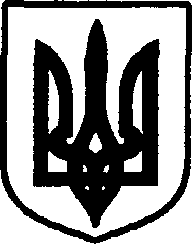 УКРАЇНАДУНАЄВЕЦЬКА МІСЬКА РАДАм. Дунаївці                                                                                                  08 листопада 2017 р.ВИСНОВОК	Розглянувши питання порядку денного: «Про призначення головного лікаря комунального закладу Дунаєвецької міської ради «Центр первинної медико-санітарної допомоги», постійно діюча комісія з питань освіти, культури, охорони здоров’я, фізкультури, спорту та соціального захисту населення,ВИРІШИЛА:Рекомендувати міському голові укласти контракт з Музикою Ларисою Михайлівною, з послідуючим призначенням її на посаду головного лікаря комунального закладу Дунаєвецької міської  ради «Центру первинної медико-санітарної допомоги»  терміном на три роки.Голова постійно діючої комісії з питань освіти, культури, охорони здоров’я, фізкультури, спорту та соціального захисту населення                                                Р.ЖовнірПОСТІЙНА діюча КОМІСІЯ з питань освіти,культури, охорони здоров’я, фізкультури,спорту та соціальногозахисту населення